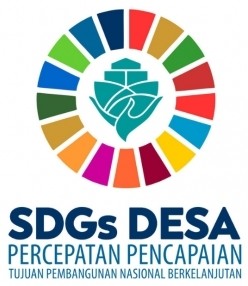 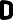 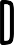 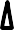 KUESIONER UNTUK DESA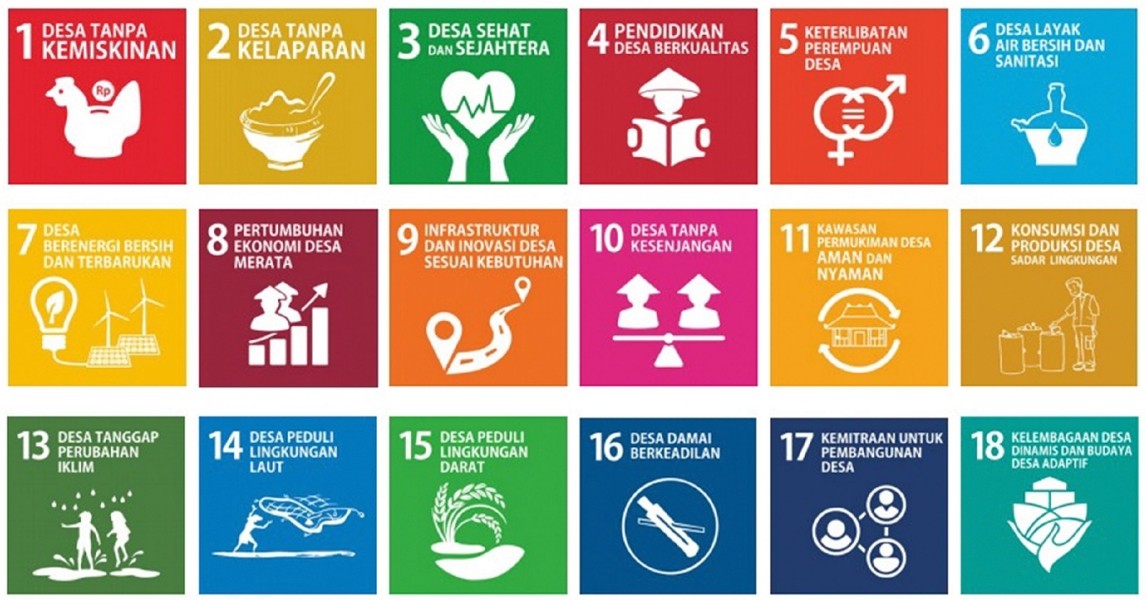 Design By Juan Nott – PLD Sumedang Utara – Sumedang – Jawa BaratNAMA DESA:  	KECAMATAN:  	KABUPATEN:  	JUMLAH RT:  	JUMLAH RW:  	JUMLAH NAMA DUSUN:   	JUMLAH KADUS:   	NAMA ENUMERATOR / PETUGAS PENDATA & PENGINPUT KE APLIKASI ANDROID SDGs DESA :JABATAN DALAM POKJA PENDATAAN DESA :TANDA TANGAN :KEMENTERIAN DESA, PDT DAN TRANSMIGRASISDGs DESA KUESIONER DESAKEMENTERIAN DESA, PDT DAN TRANSMIGRASISDGs DESA KUESIONER DESAKEMENTERIAN DESA, PDT DAN TRANSMIGRASISDGs DESA KUESIONER DESAKEMENTERIAN DESA, PDT DAN TRANSMIGRASISDGs DESA KUESIONER DESAP1DESKRIPSI ENUMERATORDESKRIPSI ENUMERATORDESKRIPSI ENUMERATORP101Nama:Nama:Nama:P102Alamat:Alamat:Alamat:P103HP/telepon:HP/telepon:HP/telepon:P2DESKRIPSI LOKASIDESKRIPSI LOKASIDESKRIPSI LOKASIP201Provinsi: ………………Provinsi: ………………Provinsi: ………………P202Kabupaten/kota: ………………Kabupaten/kota: ………………Kabupaten/kota: ………………P203Kecamatan: ………………Kecamatan: ………………Kecamatan: ………………P204Desa (dan foto balai desa): ………………Desa (dan foto balai desa): ………………Desa (dan foto balai desa): ………………P205Email desa: ………………Email desa: ………………Email desa: ………………P206Alamat web desa: ………………Alamat web desa: ………………Alamat web desa: ………………P207Alamat Facebook desa: ………………Alamat Facebook desa: ………………Alamat Facebook desa: ………………P208Alamat Twitter desa: ………………Alamat Twitter desa: ………………Alamat Twitter desa: ………………P209Alamat Instagram desa: ………………Alamat Instagram desa: ………………Alamat Instagram desa: ………………P210Alamat Youtube desa: ………………Alamat Youtube desa: ………………Alamat Youtube desa: ………………P211Status pemerintahan:1. Desa	2. Nagari	3. Gampong4. Kampung5. kelurahanP212Jumlah RW (tulis angka): …………Jumlah RW (tulis angka): …………Jumlah RW (tulis angka): …………P213Jumlah RT (tulis angka) : …………Jumlah RT (tulis angka) : …………Jumlah RT (tulis angka) : …………P214SK pendirian desa: ………….SK pendirian desa: ………….SK pendirian desa: ………….P215SK Bupati/Walikota atau Gubernur tentang peta desa: ……………….SK Bupati/Walikota atau Gubernur tentang peta desa: ……………….SK Bupati/Walikota atau Gubernur tentang peta desa: ……………….P216Luas wilayah desa (Ha):Luas wilayah desa (Ha):Luas wilayah desa (Ha):P217Lokasi desa terletak di pulau (sebutkan nama pulau): 1.2.3.4.5.Lokasi desa terletak di pulau (sebutkan nama pulau): 1.2.3.4.5.Lokasi desa terletak di pulau (sebutkan nama pulau): 1.2.3.4.5.P218Topografi terluas wilayah desa: 1. lereng/puncak2. Lembah3. DataranP219Jumlah warga di lereng/puncak (jiwa):Jumlah warga di lereng/puncak (jiwa):Jumlah warga di lereng/puncak (jiwa):P220Kantor kepala desa/balai desa: 1. Ada, layak2. Ada, tidak layak3. Tidak adaP221Kepemilikan kantor kepala desa/balai desa: 1. Aset desa	2. Bukan aset desaKepemilikan kantor kepala desa/balai desa: 1. Aset desa	2. Bukan aset desaKepemilikan kantor kepala desa/balai desa: 1. Aset desa	2. Bukan aset desaP222Lokasi kantor kepala desa/balai desa: 1. Di dalam desa	2. Di luar desaLokasi kantor kepala desa/balai desa: 1. Di dalam desa	2. Di luar desaLokasi kantor kepala desa/balai desa: 1. Di dalam desa	2. Di luar desaP223Penyelenggaraan pemerintahan desa utamanya dilaksanakan di :1. kantor kepala desa/balai desa	2. Bukan kantor kepala desa/balai desaPenyelenggaraan pemerintahan desa utamanya dilaksanakan di :1. kantor kepala desa/balai desa	2. Bukan kantor kepala desa/balai desaPenyelenggaraan pemerintahan desa utamanya dilaksanakan di :1. kantor kepala desa/balai desa	2. Bukan kantor kepala desa/balai desaP224Jam kerja di kantor desa: 1. Tidak menentu/tidak ada jadwal tertentu2. Ada jadwal kerja: a. mulai pukul: …:…	b. sampai pukul: …:…Jam kerja di kantor desa: 1. Tidak menentu/tidak ada jadwal tertentu2. Ada jadwal kerja: a. mulai pukul: …:…	b. sampai pukul: …:…Jam kerja di kantor desa: 1. Tidak menentu/tidak ada jadwal tertentu2. Ada jadwal kerja: a. mulai pukul: …:…	b. sampai pukul: …:…P225Koordinat lokasi kegiatan pemerintahan desa:Koordinat Garis Lintang (latitude): … , …Lintang: 1. Lintang Utara (LU)	2. Lintang Selatan (LS)Garis bujur (longitude) Timur: …. , ….Koordinat lokasi kegiatan pemerintahan desa:Koordinat Garis Lintang (latitude): … , …Lintang: 1. Lintang Utara (LU)	2. Lintang Selatan (LS)Garis bujur (longitude) Timur: …. , ….Koordinat lokasi kegiatan pemerintahan desa:Koordinat Garis Lintang (latitude): … , …Lintang: 1. Lintang Utara (LU)	2. Lintang Selatan (LS)Garis bujur (longitude) Timur: …. , ….P226Ketinggian lokasi kegiatan pemerintahan desa dari permukaan air laut (DPAL)	meterKetinggian lokasi kegiatan pemerintahan desa dari permukaan air laut (DPAL)	meterKetinggian lokasi kegiatan pemerintahan desa dari permukaan air laut (DPAL)	meterP227Panjang garis pantai (km):Panjang garis pantai (km):Panjang garis pantai (km):P3DESKRIPSI PEMERINTAHAN DESADESKRIPSI PEMERINTAHAN DESADESKRIPSI PEMERINTAHAN DESAP301Nama kepala desa (dan foto):Nama kepala desa (dan foto):Nama kepala desa (dan foto):P302NIK kepala desa:NIK kepala desa:NIK kepala desa:P303Nomor HP:Nomor HP:Nomor HP:P304Menjabat kepala desa sejak tahun:Menjabat kepala desa sejak tahun:Menjabat kepala desa sejak tahun:P305Nama sekretaris desa:Nama sekretaris desa:Nama sekretaris desa:P306NIK sekretaris desa:NIK sekretaris desa:NIK sekretaris desa:P307Nomor HP:Nomor HP:Nomor HP:P308Menjabat sekretaris desa sejak tahun:P309Nama bendahara desa:P310NIK bendahara desa:P311Nomor HP:P312Menjabat bendahara desa sejak tahun:P313Nama kepala urusan tata usaha:P314NIK kepala urusan tata usaha:P315Nomor HP:P316Menjabat kepala urusan tata usaha sejak tahun:P317Nama kepala urusan keuangan:P318NIK kepala urusan keuangan:P319Nomor HP:P320Menjabat kepala urusan keuangan sejak tahun:P321Nama kepala urusan perencanaan:P322NIK kepala urusan perencanaan:P323Nomor HP:P324Menjabat kepala urusan perencanaan sejak tahun:P325Nama kepala seksi pemerintahan:P326NIK kepala seksi pemerintahan:P327Nomor HP:P328Menjabat kepala seksi pemerintahan sejak tahun:P329Nama kepala seksi kesejahteraan:P330NIK kepala seksi kesejahteraan:P331Nomor HP:P332Menjabat kepala seksi kesejahteraan sejak tahun:P333Nama kepala seksi pelayanan:P334NIK kepala seksi pelayanan:P335Nomor HP:P336Menjabat kepala seksi pelayanan sejak tahun:P337Nama pegawai desa lainnya 1:P338NIK pegawai desa lainnya 1:P339Nomor HP:P340Menjabat pegawai desa lainnya 1sejak tahun:P341Nama pegawai desa lainnya 2:P342NIK pegawai desa lainnya 2:P343Nomor HP:P344Menjabat pegawai desa lainnya 2sejak tahun:P345Nama pegawai desa lainnya 3:P346NIK pegawai desa lainnya 3:P347Nomor HP:P348Menjabat pegawai desa lainnya 3sejak tahun:P349Nama pegawai desa lainnya 4:P350NIK pegawai desa lainnya 4:P351Nomor HP:P352Menjabat pegawai desa lainnya 4 sejak tahun:P353Nama pegawai desa lainnya 5:P354NIK pegawai desa lainnya 5:P355Nomor HP:P356Menjabat pegawai desa lainnya 5sejak tahun:P357Nama Kepala Badan Permusyawaratan Desa (BPD):P358NIK Kepala Badan Permusyawaratan Desa (BPD):P359Nomor HP:P360Menjabat Kepala Badan Permusyawaratan Desa (BPD) sejak tahun:P361Nama anggota Badan Permusyawaratan Desa (BPD) 1:P362NIK anggota Badan Permusyawaratan Desa (BPD) 1:P363Nomor HP:P364Menjabat anggota Badan Permusyawaratan Desa (BPD) 1sejak tahun:P365Nama anggota Badan Permusyawaratan Desa (BPD) 2:Nama anggota Badan Permusyawaratan Desa (BPD) 2:Nama anggota Badan Permusyawaratan Desa (BPD) 2:Nama anggota Badan Permusyawaratan Desa (BPD) 2:Nama anggota Badan Permusyawaratan Desa (BPD) 2:Nama anggota Badan Permusyawaratan Desa (BPD) 2:Nama anggota Badan Permusyawaratan Desa (BPD) 2:Nama anggota Badan Permusyawaratan Desa (BPD) 2:Nama anggota Badan Permusyawaratan Desa (BPD) 2:P366NIK anggota Badan Permusyawaratan Desa (BPD) 2:NIK anggota Badan Permusyawaratan Desa (BPD) 2:NIK anggota Badan Permusyawaratan Desa (BPD) 2:NIK anggota Badan Permusyawaratan Desa (BPD) 2:NIK anggota Badan Permusyawaratan Desa (BPD) 2:NIK anggota Badan Permusyawaratan Desa (BPD) 2:NIK anggota Badan Permusyawaratan Desa (BPD) 2:NIK anggota Badan Permusyawaratan Desa (BPD) 2:NIK anggota Badan Permusyawaratan Desa (BPD) 2:P367Nomor HP:Nomor HP:Nomor HP:Nomor HP:Nomor HP:Nomor HP:Nomor HP:Nomor HP:Nomor HP:P368Menjabat anggota Badan Permusyawaratan Desa (BPD) 2 sejak tahun:Menjabat anggota Badan Permusyawaratan Desa (BPD) 2 sejak tahun:Menjabat anggota Badan Permusyawaratan Desa (BPD) 2 sejak tahun:Menjabat anggota Badan Permusyawaratan Desa (BPD) 2 sejak tahun:Menjabat anggota Badan Permusyawaratan Desa (BPD) 2 sejak tahun:Menjabat anggota Badan Permusyawaratan Desa (BPD) 2 sejak tahun:Menjabat anggota Badan Permusyawaratan Desa (BPD) 2 sejak tahun:Menjabat anggota Badan Permusyawaratan Desa (BPD) 2 sejak tahun:Menjabat anggota Badan Permusyawaratan Desa (BPD) 2 sejak tahun:P369Nama anggota Badan Permusyawaratan Desa (BPD) 3:Nama anggota Badan Permusyawaratan Desa (BPD) 3:Nama anggota Badan Permusyawaratan Desa (BPD) 3:Nama anggota Badan Permusyawaratan Desa (BPD) 3:Nama anggota Badan Permusyawaratan Desa (BPD) 3:Nama anggota Badan Permusyawaratan Desa (BPD) 3:Nama anggota Badan Permusyawaratan Desa (BPD) 3:Nama anggota Badan Permusyawaratan Desa (BPD) 3:Nama anggota Badan Permusyawaratan Desa (BPD) 3:P370NIK anggota Badan Permusyawaratan Desa (BPD) 3:NIK anggota Badan Permusyawaratan Desa (BPD) 3:NIK anggota Badan Permusyawaratan Desa (BPD) 3:NIK anggota Badan Permusyawaratan Desa (BPD) 3:NIK anggota Badan Permusyawaratan Desa (BPD) 3:NIK anggota Badan Permusyawaratan Desa (BPD) 3:NIK anggota Badan Permusyawaratan Desa (BPD) 3:NIK anggota Badan Permusyawaratan Desa (BPD) 3:NIK anggota Badan Permusyawaratan Desa (BPD) 3:P371Nomor HP:Nomor HP:Nomor HP:Nomor HP:Nomor HP:Nomor HP:Nomor HP:Nomor HP:Nomor HP:P372Menjabat anggota Badan Permusyawaratan Desa (BPD) 3 sejak tahun:Menjabat anggota Badan Permusyawaratan Desa (BPD) 3 sejak tahun:Menjabat anggota Badan Permusyawaratan Desa (BPD) 3 sejak tahun:Menjabat anggota Badan Permusyawaratan Desa (BPD) 3 sejak tahun:Menjabat anggota Badan Permusyawaratan Desa (BPD) 3 sejak tahun:Menjabat anggota Badan Permusyawaratan Desa (BPD) 3 sejak tahun:Menjabat anggota Badan Permusyawaratan Desa (BPD) 3 sejak tahun:Menjabat anggota Badan Permusyawaratan Desa (BPD) 3 sejak tahun:Menjabat anggota Badan Permusyawaratan Desa (BPD) 3 sejak tahun:P373Nama anggota Badan Permusyawaratan Desa (BPD) 4:Nama anggota Badan Permusyawaratan Desa (BPD) 4:Nama anggota Badan Permusyawaratan Desa (BPD) 4:Nama anggota Badan Permusyawaratan Desa (BPD) 4:Nama anggota Badan Permusyawaratan Desa (BPD) 4:Nama anggota Badan Permusyawaratan Desa (BPD) 4:Nama anggota Badan Permusyawaratan Desa (BPD) 4:Nama anggota Badan Permusyawaratan Desa (BPD) 4:Nama anggota Badan Permusyawaratan Desa (BPD) 4:P374NIK anggota Badan Permusyawaratan Desa (BPD) 4:NIK anggota Badan Permusyawaratan Desa (BPD) 4:NIK anggota Badan Permusyawaratan Desa (BPD) 4:NIK anggota Badan Permusyawaratan Desa (BPD) 4:NIK anggota Badan Permusyawaratan Desa (BPD) 4:NIK anggota Badan Permusyawaratan Desa (BPD) 4:NIK anggota Badan Permusyawaratan Desa (BPD) 4:NIK anggota Badan Permusyawaratan Desa (BPD) 4:NIK anggota Badan Permusyawaratan Desa (BPD) 4:P375Nomor HP:Nomor HP:Nomor HP:Nomor HP:Nomor HP:Nomor HP:Nomor HP:Nomor HP:Nomor HP:P376Menjabat anggota Badan Permusyawaratan Desa (BPD) 4 sejak tahun:Menjabat anggota Badan Permusyawaratan Desa (BPD) 4 sejak tahun:Menjabat anggota Badan Permusyawaratan Desa (BPD) 4 sejak tahun:Menjabat anggota Badan Permusyawaratan Desa (BPD) 4 sejak tahun:Menjabat anggota Badan Permusyawaratan Desa (BPD) 4 sejak tahun:Menjabat anggota Badan Permusyawaratan Desa (BPD) 4 sejak tahun:Menjabat anggota Badan Permusyawaratan Desa (BPD) 4 sejak tahun:Menjabat anggota Badan Permusyawaratan Desa (BPD) 4 sejak tahun:Menjabat anggota Badan Permusyawaratan Desa (BPD) 4 sejak tahun:P377Nama anggota Badan Permusyawaratan Desa (BPD) 5:Nama anggota Badan Permusyawaratan Desa (BPD) 5:Nama anggota Badan Permusyawaratan Desa (BPD) 5:Nama anggota Badan Permusyawaratan Desa (BPD) 5:Nama anggota Badan Permusyawaratan Desa (BPD) 5:Nama anggota Badan Permusyawaratan Desa (BPD) 5:Nama anggota Badan Permusyawaratan Desa (BPD) 5:Nama anggota Badan Permusyawaratan Desa (BPD) 5:Nama anggota Badan Permusyawaratan Desa (BPD) 5:P378NIK anggota Badan Permusyawaratan Desa (BPD) 5:NIK anggota Badan Permusyawaratan Desa (BPD) 5:NIK anggota Badan Permusyawaratan Desa (BPD) 5:NIK anggota Badan Permusyawaratan Desa (BPD) 5:NIK anggota Badan Permusyawaratan Desa (BPD) 5:NIK anggota Badan Permusyawaratan Desa (BPD) 5:NIK anggota Badan Permusyawaratan Desa (BPD) 5:NIK anggota Badan Permusyawaratan Desa (BPD) 5:NIK anggota Badan Permusyawaratan Desa (BPD) 5:P379Nomor HP:Nomor HP:Nomor HP:Nomor HP:Nomor HP:Nomor HP:Nomor HP:Nomor HP:Nomor HP:P380Menjabat anggota Badan Permusyawaratan Desa (BPD) 5 sejak tahun:Menjabat anggota Badan Permusyawaratan Desa (BPD) 5 sejak tahun:Menjabat anggota Badan Permusyawaratan Desa (BPD) 5 sejak tahun:Menjabat anggota Badan Permusyawaratan Desa (BPD) 5 sejak tahun:Menjabat anggota Badan Permusyawaratan Desa (BPD) 5 sejak tahun:Menjabat anggota Badan Permusyawaratan Desa (BPD) 5 sejak tahun:Menjabat anggota Badan Permusyawaratan Desa (BPD) 5 sejak tahun:Menjabat anggota Badan Permusyawaratan Desa (BPD) 5 sejak tahun:Menjabat anggota Badan Permusyawaratan Desa (BPD) 5 sejak tahun:P381Nama anggota Badan Permusyawaratan Desa (BPD) 6:Nama anggota Badan Permusyawaratan Desa (BPD) 6:Nama anggota Badan Permusyawaratan Desa (BPD) 6:Nama anggota Badan Permusyawaratan Desa (BPD) 6:Nama anggota Badan Permusyawaratan Desa (BPD) 6:Nama anggota Badan Permusyawaratan Desa (BPD) 6:Nama anggota Badan Permusyawaratan Desa (BPD) 6:Nama anggota Badan Permusyawaratan Desa (BPD) 6:Nama anggota Badan Permusyawaratan Desa (BPD) 6:P382NIK anggota Badan Permusyawaratan Desa (BPD) 6:NIK anggota Badan Permusyawaratan Desa (BPD) 6:NIK anggota Badan Permusyawaratan Desa (BPD) 6:NIK anggota Badan Permusyawaratan Desa (BPD) 6:NIK anggota Badan Permusyawaratan Desa (BPD) 6:NIK anggota Badan Permusyawaratan Desa (BPD) 6:NIK anggota Badan Permusyawaratan Desa (BPD) 6:NIK anggota Badan Permusyawaratan Desa (BPD) 6:NIK anggota Badan Permusyawaratan Desa (BPD) 6:P383Nomor HP:Nomor HP:Nomor HP:Nomor HP:Nomor HP:Nomor HP:Nomor HP:Nomor HP:Nomor HP:P384Menjabat anggota Badan Permusyawaratan Desa (BPD) 6 sejak tahun:Menjabat anggota Badan Permusyawaratan Desa (BPD) 6 sejak tahun:Menjabat anggota Badan Permusyawaratan Desa (BPD) 6 sejak tahun:Menjabat anggota Badan Permusyawaratan Desa (BPD) 6 sejak tahun:Menjabat anggota Badan Permusyawaratan Desa (BPD) 6 sejak tahun:Menjabat anggota Badan Permusyawaratan Desa (BPD) 6 sejak tahun:Menjabat anggota Badan Permusyawaratan Desa (BPD) 6 sejak tahun:Menjabat anggota Badan Permusyawaratan Desa (BPD) 6 sejak tahun:Menjabat anggota Badan Permusyawaratan Desa (BPD) 6 sejak tahun:P385Nama anggota Badan Permusyawaratan Desa (BPD) 7:Nama anggota Badan Permusyawaratan Desa (BPD) 7:Nama anggota Badan Permusyawaratan Desa (BPD) 7:Nama anggota Badan Permusyawaratan Desa (BPD) 7:Nama anggota Badan Permusyawaratan Desa (BPD) 7:Nama anggota Badan Permusyawaratan Desa (BPD) 7:Nama anggota Badan Permusyawaratan Desa (BPD) 7:Nama anggota Badan Permusyawaratan Desa (BPD) 7:Nama anggota Badan Permusyawaratan Desa (BPD) 7:P386NIK anggota Badan Permusyawaratan Desa (BPD) 7:NIK anggota Badan Permusyawaratan Desa (BPD) 7:NIK anggota Badan Permusyawaratan Desa (BPD) 7:NIK anggota Badan Permusyawaratan Desa (BPD) 7:NIK anggota Badan Permusyawaratan Desa (BPD) 7:NIK anggota Badan Permusyawaratan Desa (BPD) 7:NIK anggota Badan Permusyawaratan Desa (BPD) 7:NIK anggota Badan Permusyawaratan Desa (BPD) 7:NIK anggota Badan Permusyawaratan Desa (BPD) 7:P387Nomor HP:Nomor HP:Nomor HP:Nomor HP:Nomor HP:Nomor HP:Nomor HP:Nomor HP:Nomor HP:P388Menjabat anggota Badan Permusyawaratan Desa (BPD) 7 sejak tahun:Menjabat anggota Badan Permusyawaratan Desa (BPD) 7 sejak tahun:Menjabat anggota Badan Permusyawaratan Desa (BPD) 7 sejak tahun:Menjabat anggota Badan Permusyawaratan Desa (BPD) 7 sejak tahun:Menjabat anggota Badan Permusyawaratan Desa (BPD) 7 sejak tahun:Menjabat anggota Badan Permusyawaratan Desa (BPD) 7 sejak tahun:Menjabat anggota Badan Permusyawaratan Desa (BPD) 7 sejak tahun:Menjabat anggota Badan Permusyawaratan Desa (BPD) 7 sejak tahun:Menjabat anggota Badan Permusyawaratan Desa (BPD) 7 sejak tahun:P387Nama anggota Badan Permusyawaratan Desa (BPD) 8:Nama anggota Badan Permusyawaratan Desa (BPD) 8:Nama anggota Badan Permusyawaratan Desa (BPD) 8:Nama anggota Badan Permusyawaratan Desa (BPD) 8:Nama anggota Badan Permusyawaratan Desa (BPD) 8:Nama anggota Badan Permusyawaratan Desa (BPD) 8:Nama anggota Badan Permusyawaratan Desa (BPD) 8:Nama anggota Badan Permusyawaratan Desa (BPD) 8:Nama anggota Badan Permusyawaratan Desa (BPD) 8:P388NIK anggota Badan Permusyawaratan Desa (BPD) 8:NIK anggota Badan Permusyawaratan Desa (BPD) 8:NIK anggota Badan Permusyawaratan Desa (BPD) 8:NIK anggota Badan Permusyawaratan Desa (BPD) 8:NIK anggota Badan Permusyawaratan Desa (BPD) 8:NIK anggota Badan Permusyawaratan Desa (BPD) 8:NIK anggota Badan Permusyawaratan Desa (BPD) 8:NIK anggota Badan Permusyawaratan Desa (BPD) 8:NIK anggota Badan Permusyawaratan Desa (BPD) 8:P389Nomor HP:Nomor HP:Nomor HP:Nomor HP:Nomor HP:Nomor HP:Nomor HP:Nomor HP:Nomor HP:P390Menjabat anggota Badan Permusyawaratan Desa (BPD) 8 sejak tahun:Menjabat anggota Badan Permusyawaratan Desa (BPD) 8 sejak tahun:Menjabat anggota Badan Permusyawaratan Desa (BPD) 8 sejak tahun:Menjabat anggota Badan Permusyawaratan Desa (BPD) 8 sejak tahun:Menjabat anggota Badan Permusyawaratan Desa (BPD) 8 sejak tahun:Menjabat anggota Badan Permusyawaratan Desa (BPD) 8 sejak tahun:Menjabat anggota Badan Permusyawaratan Desa (BPD) 8 sejak tahun:Menjabat anggota Badan Permusyawaratan Desa (BPD) 8 sejak tahun:Menjabat anggota Badan Permusyawaratan Desa (BPD) 8 sejak tahun:P391Nama anggota Badan Permusyawaratan Desa (BPD) 9:Nama anggota Badan Permusyawaratan Desa (BPD) 9:Nama anggota Badan Permusyawaratan Desa (BPD) 9:Nama anggota Badan Permusyawaratan Desa (BPD) 9:Nama anggota Badan Permusyawaratan Desa (BPD) 9:Nama anggota Badan Permusyawaratan Desa (BPD) 9:Nama anggota Badan Permusyawaratan Desa (BPD) 9:Nama anggota Badan Permusyawaratan Desa (BPD) 9:Nama anggota Badan Permusyawaratan Desa (BPD) 9:P392NIK anggota Badan Permusyawaratan Desa (BPD) 9:NIK anggota Badan Permusyawaratan Desa (BPD) 9:NIK anggota Badan Permusyawaratan Desa (BPD) 9:NIK anggota Badan Permusyawaratan Desa (BPD) 9:NIK anggota Badan Permusyawaratan Desa (BPD) 9:NIK anggota Badan Permusyawaratan Desa (BPD) 9:NIK anggota Badan Permusyawaratan Desa (BPD) 9:NIK anggota Badan Permusyawaratan Desa (BPD) 9:NIK anggota Badan Permusyawaratan Desa (BPD) 9:P393Nomor HP:Nomor HP:Nomor HP:Nomor HP:Nomor HP:Nomor HP:Nomor HP:Nomor HP:Nomor HP:P394Menjabat anggota Badan Permusyawaratan Desa (BPD) 9 sejak tahun:Menjabat anggota Badan Permusyawaratan Desa (BPD) 9 sejak tahun:Menjabat anggota Badan Permusyawaratan Desa (BPD) 9 sejak tahun:Menjabat anggota Badan Permusyawaratan Desa (BPD) 9 sejak tahun:Menjabat anggota Badan Permusyawaratan Desa (BPD) 9 sejak tahun:Menjabat anggota Badan Permusyawaratan Desa (BPD) 9 sejak tahun:Menjabat anggota Badan Permusyawaratan Desa (BPD) 9 sejak tahun:Menjabat anggota Badan Permusyawaratan Desa (BPD) 9 sejak tahun:Menjabat anggota Badan Permusyawaratan Desa (BPD) 9 sejak tahun:P4MUSYAWARAH DESAMUSYAWARAH DESAMUSYAWARAH DESAMUSYAWARAH DESAMUSYAWARAH DESAMUSYAWARAH DESAMUSYAWARAH DESAMUSYAWARAH DESAMUSYAWARAH DESAP401Musyawarah desa tahun sebelumnyaMusyawarah desa tahun sebelumnyaMusyawarah desa tahun sebelumnyaMusyawarah desa tahun sebelumnyaMusyawarah desa tahun sebelumnyaMusyawarah desa tahun sebelumnyaMusyawarah desa tahun sebelumnyaMusyawarah desa tahun sebelumnyaMusyawarah desa tahun sebelumnyaP401NoBulan ke (tulis angka)Agenda MusyawarahAgenda MusyawarahAgenda MusyawarahDokumen Hasil MusyawarahP4011P4012P4013P4014P4015P4016P4017P4018P4019P40110P40111P40112P40113P40114P40115P5REGULASI DESAREGULASI DESAREGULASI DESAREGULASI DESAREGULASI DESAREGULASI DESAREGULASI DESAREGULASI DESAREGULASI DESAP501Peraturan Desa tahun sebelumnyaPeraturan Desa tahun sebelumnyaPeraturan Desa tahun sebelumnyaPeraturan Desa tahun sebelumnyaPeraturan Desa tahun sebelumnyaPeraturan Desa tahun sebelumnyaPeraturan Desa tahun sebelumnyaPeraturan Desa tahun sebelumnyaPeraturan Desa tahun sebelumnyaP501NoNomor DokumenNomor DokumenBulan (tulisangka)TentangTentangTentang123456789101112131415P502Peraturan Kepala Desa tahun sebelumnyaPeraturan Kepala Desa tahun sebelumnyaPeraturan Kepala Desa tahun sebelumnyaPeraturan Kepala Desa tahun sebelumnyaPeraturan Kepala Desa tahun sebelumnyaPeraturan Kepala Desa tahun sebelumnyaPeraturan Kepala Desa tahun sebelumnyaP502NoNomor DokumenBulan (tulisangka)TentangTentangP5021P5022P5023P5024P5025P5026P5027P5028P5029P50210P50211P50212P50213P50214P50215P503SK Kepala Desa tahun sebelumnyaSK Kepala Desa tahun sebelumnyaSK Kepala Desa tahun sebelumnyaSK Kepala Desa tahun sebelumnyaSK Kepala Desa tahun sebelumnyaSK Kepala Desa tahun sebelumnyaSK Kepala Desa tahun sebelumnyaP503NoNomor DokumenBulan (tulisangka)TentangTentangP5031P5032P5033P5034P5035P5036P5037P5038P5039P50310P50311P50312P50313P50314P50315P504RPJM Desa berlaku sampai tahun: ……….RPJM Desa berlaku sampai tahun: ……….RPJM Desa berlaku sampai tahun: ……….RPJM Desa berlaku sampai tahun: ……….RPJM Desa berlaku sampai tahun: ……….RPJM Desa berlaku sampai tahun: ……….RPJM Desa berlaku sampai tahun: ……….P505RKP Desa: 1. Ada	2. Tidak adaRKP Desa: 1. Ada	2. Tidak adaRKP Desa: 1. Ada	2. Tidak adaRKP Desa: 1. Ada	2. Tidak adaRKP Desa: 1. Ada	2. Tidak adaRKP Desa: 1. Ada	2. Tidak adaRKP Desa: 1. Ada	2. Tidak adaP6APBDesa DAN ASET DESAAPBDesa DAN ASET DESAAPBDesa DAN ASET DESAAPBDesa DAN ASET DESAAPBDesa DAN ASET DESAAPBDesa DAN ASET DESAAPBDesa DAN ASET DESAP601Anggaran pendapatan desa tahun sebelumnyaAnggaran pendapatan desa tahun sebelumnyaAnggaran pendapatan desa tahun sebelumnyaAnggaran pendapatan desa tahun sebelumnyaAnggaran pendapatan desa tahun sebelumnyaAnggaran pendapatan desa tahun sebelumnyaAnggaran pendapatan desa tahun sebelumnyaP601Anggaran PendapatanAnggaran PendapatanAnggaran PendapatanAnggaran PendapatanRpRp1. Dana Desa bersumber dari APBN1. Dana Desa bersumber dari APBN1. Dana Desa bersumber dari APBN1. Dana Desa bersumber dari APBN1. Dana Desa bersumber dari APBN1. Dana Desa bersumber dari APBN1. Dana Desa bersumber dari APBN2. Pendapatan Asli Desa (PADes)2. Pendapatan Asli Desa (PADes)2. Pendapatan Asli Desa (PADes)2. Pendapatan Asli Desa (PADes)2. Pendapatan Asli Desa (PADes)2. Pendapatan Asli Desa (PADes)2. Pendapatan Asli Desa (PADes)3. Bagian dari hasil pajak daerah dan retribusi daerah3. Bagian dari hasil pajak daerah dan retribusi daerah3. Bagian dari hasil pajak daerah dan retribusi daerah3. Bagian dari hasil pajak daerah dan retribusi daerah3. Bagian dari hasil pajak daerah dan retribusi daerah3. Bagian dari hasil pajak daerah dan retribusi daerah3. Bagian dari hasil pajak daerah dan retribusi daerah4. Alokasi Dana Desa (bagian dari dana perimbangan yang diterima kabupaten/kota)4. Alokasi Dana Desa (bagian dari dana perimbangan yang diterima kabupaten/kota)4. Alokasi Dana Desa (bagian dari dana perimbangan yang diterima kabupaten/kota)4. Alokasi Dana Desa (bagian dari dana perimbangan yang diterima kabupaten/kota)4. Alokasi Dana Desa (bagian dari dana perimbangan yang diterima kabupaten/kota)4. Alokasi Dana Desa (bagian dari dana perimbangan yang diterima kabupaten/kota)4. Alokasi Dana Desa (bagian dari dana perimbangan yang diterima kabupaten/kota)5. Bantuan keuangan dari APBD Provinsi5. Bantuan keuangan dari APBD Provinsi5. Bantuan keuangan dari APBD Provinsi5. Bantuan keuangan dari APBD Provinsi5. Bantuan keuangan dari APBD Provinsi5. Bantuan keuangan dari APBD Provinsi5. Bantuan keuangan dari APBD Provinsi6. Bantuan keuangan dari APBD Kabupaten/kota6. Bantuan keuangan dari APBD Kabupaten/kota6. Bantuan keuangan dari APBD Kabupaten/kota6. Bantuan keuangan dari APBD Kabupaten/kota6. Bantuan keuangan dari APBD Kabupaten/kota6. Bantuan keuangan dari APBD Kabupaten/kota6. Bantuan keuangan dari APBD Kabupaten/kota7. Hibah dan sumbangan dari pihak ketiga7. Hibah dan sumbangan dari pihak ketiga7. Hibah dan sumbangan dari pihak ketiga7. Hibah dan sumbangan dari pihak ketiga7. Hibah dan sumbangan dari pihak ketiga7. Hibah dan sumbangan dari pihak ketiga7. Hibah dan sumbangan dari pihak ketiga8. Lain–lain pendapatan desa yang sah8. Lain–lain pendapatan desa yang sah8. Lain–lain pendapatan desa yang sah8. Lain–lain pendapatan desa yang sah8. Lain–lain pendapatan desa yang sah8. Lain–lain pendapatan desa yang sah8. Lain–lain pendapatan desa yang sahP602Anggaran pembelanjaan desa tahun sebelumnyaAnggaran pembelanjaan desa tahun sebelumnyaAnggaran pembelanjaan desa tahun sebelumnyaAnggaran pembelanjaan desa tahun sebelumnyaAnggaran pembelanjaan desa tahun sebelumnyaAnggaran pembelanjaan desa tahun sebelumnyaAnggaran pembelanjaan desa tahun sebelumnyaAnggaran pembelanjaan desa tahun sebelumnyaAnggaran pembelanjaan desa tahun sebelumnyaAnggaran pembelanjaan desa tahun sebelumnyaAnggaran pembelanjaan desa tahun sebelumnyaP602Anggaran PengeluaranAnggaran PengeluaranAnggaran PengeluaranAnggaran PengeluaranAnggaran PengeluaranAnggaran PengeluaranAnggaran PengeluaranRpRpRpP6021. Bidang penyelenggaraan pemerintahan desa1. Bidang penyelenggaraan pemerintahan desa1. Bidang penyelenggaraan pemerintahan desa1. Bidang penyelenggaraan pemerintahan desa1. Bidang penyelenggaraan pemerintahan desa1. Bidang penyelenggaraan pemerintahan desa1. Bidang penyelenggaraan pemerintahan desaP6022. Bidang pelaksanaan pembangunan desa2. Bidang pelaksanaan pembangunan desa2. Bidang pelaksanaan pembangunan desa2. Bidang pelaksanaan pembangunan desa2. Bidang pelaksanaan pembangunan desa2. Bidang pelaksanaan pembangunan desa2. Bidang pelaksanaan pembangunan desaP6023. Bidang pemberdayaan masyarakat3. Bidang pemberdayaan masyarakat3. Bidang pemberdayaan masyarakat3. Bidang pemberdayaan masyarakat3. Bidang pemberdayaan masyarakat3. Bidang pemberdayaan masyarakat3. Bidang pemberdayaan masyarakatP6024. Bidang pembinaan kemasyarakatan4. Bidang pembinaan kemasyarakatan4. Bidang pembinaan kemasyarakatan4. Bidang pembinaan kemasyarakatan4. Bidang pembinaan kemasyarakatan4. Bidang pembinaan kemasyarakatan4. Bidang pembinaan kemasyarakatanP6025. Belanja Modal (tanah, bangunan, jalan, jembatan, komputer, dll.)5. Belanja Modal (tanah, bangunan, jalan, jembatan, komputer, dll.)5. Belanja Modal (tanah, bangunan, jalan, jembatan, komputer, dll.)5. Belanja Modal (tanah, bangunan, jalan, jembatan, komputer, dll.)5. Belanja Modal (tanah, bangunan, jalan, jembatan, komputer, dll.)5. Belanja Modal (tanah, bangunan, jalan, jembatan, komputer, dll.)5. Belanja Modal (tanah, bangunan, jalan, jembatan, komputer, dll.)P6026. Penyertaan modal ke BUMDes6. Penyertaan modal ke BUMDes6. Penyertaan modal ke BUMDes6. Penyertaan modal ke BUMDes6. Penyertaan modal ke BUMDes6. Penyertaan modal ke BUMDes6. Penyertaan modal ke BUMDesP6027. Lainnya (belanja tak terduga, konsumsi rapat, dll.)7. Lainnya (belanja tak terduga, konsumsi rapat, dll.)7. Lainnya (belanja tak terduga, konsumsi rapat, dll.)7. Lainnya (belanja tak terduga, konsumsi rapat, dll.)7. Lainnya (belanja tak terduga, konsumsi rapat, dll.)7. Lainnya (belanja tak terduga, konsumsi rapat, dll.)7. Lainnya (belanja tak terduga, konsumsi rapat, dll.)P603Nilai aset desaNilai aset desaNilai aset desaNilai aset desaNilai aset desaNilai aset desaNilai aset desaNilai aset desaNilai aset desaNilai aset desaNilai aset desaP603AsetAsetVolumeSatuan VolumeSatuan VolumeNilai RpNilai RpNilai RpNilai RpNilai RpP6031. Bumdes dan bumdesma1. Bumdes dan bumdesmaUnitUnitP6032. Tanah desa2. Tanah desaHaHaP6033. Bangunan milik desa3. Bangunan milik desaUnitUnitP6034. Pasar desa4. Pasar desaUnitUnitP6035. Tempat pelelangan ikan5. Tempat pelelangan ikanUnitUnitP6036. Pertokoan6. PertokoanUnitUnitP6037. Tambatan perahu7. Tambatan perahuUnitUnitP6038. Pemandian umum8. Pemandian umumUnitUnitP6039. lapangan olah raga9. lapangan olah ragaUnitUnitP60310. Lokasi wisata10. Lokasi wisataUnitUnitP60311. Aset desa lainnya11. Aset desa lainnyaUnitUnitP7LAYANANLAYANANLAYANANLAYANANLAYANANLAYANANLAYANANLAYANANLAYANANLAYANANLAYANANP701Komputer/PC/laptop yang masih berfungsi di kantor kepala desa/lurah:Digunakan	2. Jarang digunakan	3. Tidak digunakanFasilitas internet di kantor kepala desa/lurah: 1. Berfungsi	2. Jarang berfungsiKomputer/PC/laptop yang masih berfungsi di kantor kepala desa/lurah:Digunakan	2. Jarang digunakan	3. Tidak digunakanFasilitas internet di kantor kepala desa/lurah: 1. Berfungsi	2. Jarang berfungsiKomputer/PC/laptop yang masih berfungsi di kantor kepala desa/lurah:Digunakan	2. Jarang digunakan	3. Tidak digunakanFasilitas internet di kantor kepala desa/lurah: 1. Berfungsi	2. Jarang berfungsiKomputer/PC/laptop yang masih berfungsi di kantor kepala desa/lurah:Digunakan	2. Jarang digunakan	3. Tidak digunakanFasilitas internet di kantor kepala desa/lurah: 1. Berfungsi	2. Jarang berfungsiKomputer/PC/laptop yang masih berfungsi di kantor kepala desa/lurah:Digunakan	2. Jarang digunakan	3. Tidak digunakanFasilitas internet di kantor kepala desa/lurah: 1. Berfungsi	2. Jarang berfungsiKomputer/PC/laptop yang masih berfungsi di kantor kepala desa/lurah:Digunakan	2. Jarang digunakan	3. Tidak digunakanFasilitas internet di kantor kepala desa/lurah: 1. Berfungsi	2. Jarang berfungsi4. Tidak ada3. Tidak berfungsi4. Tidak ada3. Tidak berfungsi4. Tidak ada3. Tidak berfungsi4. Tidak ada3. Tidak berfungsi4. Tidak adaP702Sistem informasi desa:	1. Ada, diperbaharui	2. Ada, tidak diperbaharuiSistem keuangan desa:	1. Ada, diperbaharui	2. Ada, tidak diperbaharuiSistem informasi desa:	1. Ada, diperbaharui	2. Ada, tidak diperbaharuiSistem keuangan desa:	1. Ada, diperbaharui	2. Ada, tidak diperbaharuiSistem informasi desa:	1. Ada, diperbaharui	2. Ada, tidak diperbaharuiSistem keuangan desa:	1. Ada, diperbaharui	2. Ada, tidak diperbaharuiSistem informasi desa:	1. Ada, diperbaharui	2. Ada, tidak diperbaharuiSistem keuangan desa:	1. Ada, diperbaharui	2. Ada, tidak diperbaharuiSistem informasi desa:	1. Ada, diperbaharui	2. Ada, tidak diperbaharuiSistem keuangan desa:	1. Ada, diperbaharui	2. Ada, tidak diperbaharuiSistem informasi desa:	1. Ada, diperbaharui	2. Ada, tidak diperbaharuiSistem keuangan desa:	1. Ada, diperbaharui	2. Ada, tidak diperbaharui3.Tidak ada3.Tidak ada3.Tidak ada3.Tidak ada3.Tidak ada3.Tidak ada3.Tidak ada3.Tidak adaP703Jumlah surat terangan tidak mampu/miskin yang dikeluarkan setahun terakhir (jumlah): ……..Jumlah surat terangan tidak mampu/miskin yang dikeluarkan setahun terakhir (jumlah): ……..Jumlah surat terangan tidak mampu/miskin yang dikeluarkan setahun terakhir (jumlah): ……..Jumlah surat terangan tidak mampu/miskin yang dikeluarkan setahun terakhir (jumlah): ……..Jumlah surat terangan tidak mampu/miskin yang dikeluarkan setahun terakhir (jumlah): ……..Jumlah surat terangan tidak mampu/miskin yang dikeluarkan setahun terakhir (jumlah): ……..Jumlah surat terangan tidak mampu/miskin yang dikeluarkan setahun terakhir (jumlah): ……..Jumlah surat terangan tidak mampu/miskin yang dikeluarkan setahun terakhir (jumlah): ……..Jumlah surat terangan tidak mampu/miskin yang dikeluarkan setahun terakhir (jumlah): ……..Jumlah surat terangan tidak mampu/miskin yang dikeluarkan setahun terakhir (jumlah): ……..Jumlah surat terangan tidak mampu/miskin yang dikeluarkan setahun terakhir (jumlah): ……..P704Jumlah penduduk yang belum merekam eKTP (jiwa): …………..Jumlah penduduk yang belum tercatat di KK (jiwa): …………..Jumlah penduduk yang belum merekam eKTP (jiwa): …………..Jumlah penduduk yang belum tercatat di KK (jiwa): …………..Jumlah penduduk yang belum merekam eKTP (jiwa): …………..Jumlah penduduk yang belum tercatat di KK (jiwa): …………..Jumlah penduduk yang belum merekam eKTP (jiwa): …………..Jumlah penduduk yang belum tercatat di KK (jiwa): …………..Jumlah penduduk yang belum merekam eKTP (jiwa): …………..Jumlah penduduk yang belum tercatat di KK (jiwa): …………..Jumlah penduduk yang belum merekam eKTP (jiwa): …………..Jumlah penduduk yang belum tercatat di KK (jiwa): …………..Jumlah penduduk yang belum merekam eKTP (jiwa): …………..Jumlah penduduk yang belum tercatat di KK (jiwa): …………..Jumlah penduduk yang belum merekam eKTP (jiwa): …………..Jumlah penduduk yang belum tercatat di KK (jiwa): …………..Jumlah penduduk yang belum merekam eKTP (jiwa): …………..Jumlah penduduk yang belum tercatat di KK (jiwa): …………..Jumlah penduduk yang belum merekam eKTP (jiwa): …………..Jumlah penduduk yang belum tercatat di KK (jiwa): …………..Jumlah penduduk yang belum merekam eKTP (jiwa): …………..Jumlah penduduk yang belum tercatat di KK (jiwa): …………..P705Kerja sama desaKerja sama desaKerja sama desaKerja sama desaKerja sama desaKerja sama desaKerja sama desaKerja sama desaKerja sama desaKerja sama desaKerja sama desaP705Pihak yang diajak kerja samaLingkup kerja samaAntardesaDengan pemerintah daerahDengan pemerintah pusatDengan swastaDengan lembaga internasionalLingkup kerja samaAntardesaDengan pemerintah daerahDengan pemerintah pusatDengan swastaDengan lembaga internasionalLingkup kerja samaAntardesaDengan pemerintah daerahDengan pemerintah pusatDengan swastaDengan lembaga internasionalTahun kerja sama berakhirTahun kerja sama berakhirJumlah pemanfaat (jiwa)Jumlah pemanfaat (jiwa)Nilai kerja sama (Rp)Nilai kerja sama (Rp)P7051.P7052.P7053.P7054.5.5.6.6.7.7.P706Nama pendamping desa: ……………………….Jenis kelamin pendamping desa: 1. Laki-laki	2. PerempuanNo HP pendamping desa: ………………………..Nama pendamping desa: ……………………….Jenis kelamin pendamping desa: 1. Laki-laki	2. PerempuanNo HP pendamping desa: ………………………..Nama pendamping desa: ……………………….Jenis kelamin pendamping desa: 1. Laki-laki	2. PerempuanNo HP pendamping desa: ………………………..Nama pendamping desa: ……………………….Jenis kelamin pendamping desa: 1. Laki-laki	2. PerempuanNo HP pendamping desa: ………………………..Nama pendamping desa: ……………………….Jenis kelamin pendamping desa: 1. Laki-laki	2. PerempuanNo HP pendamping desa: ………………………..Nama pendamping desa: ……………………….Jenis kelamin pendamping desa: 1. Laki-laki	2. PerempuanNo HP pendamping desa: ………………………..Nama pendamping desa: ……………………….Jenis kelamin pendamping desa: 1. Laki-laki	2. PerempuanNo HP pendamping desa: ………………………..Nama pendamping desa: ……………………….Jenis kelamin pendamping desa: 1. Laki-laki	2. PerempuanNo HP pendamping desa: ………………………..Nama pendamping desa: ……………………….Jenis kelamin pendamping desa: 1. Laki-laki	2. PerempuanNo HP pendamping desa: ………………………..P8LEMBAGA KEMASYARAKATAN DESALEMBAGA KEMASYARAKATAN DESALEMBAGA KEMASYARAKATAN DESALEMBAGA KEMASYARAKATAN DESALEMBAGA KEMASYARAKATAN DESALEMBAGA KEMASYARAKATAN DESALEMBAGA KEMASYARAKATAN DESALEMBAGA KEMASYARAKATAN DESALEMBAGA KEMASYARAKATAN DESAP800Jumlah jenis lembaga kemasyarakatan desaJumlah jenis lembaga kemasyarakatan desaJumlah jenis lembaga kemasyarakatan desaJumlah jenis lembaga kemasyarakatan desaJumlah jenis lembaga kemasyarakatan desaJumlah jenis lembaga kemasyarakatan desaJumlah jenis lembaga kemasyarakatan desaJumlah jenis lembaga kemasyarakatan desaJumlah jenis lembaga kemasyarakatan desaP800NamaJumlah pengurus (jiwa)Jumlah pengurus (jiwa)Jumlah pengurus (jiwa)Jumlah anggota (jiwa)Jumlah anggota (jiwa)Jumlah anggota (jiwa)P8001. PKKP8002. Karang TarunaP8003. Lembaga AdatP8004. Tuliskan 1: ………………….P8005. Tuliskan 2: ………………….P8006. Tuliskan 3: ………………….P8007. Tuliskan 4: ………………….P8008. Tuliskan 5: ………………….P9BADAN USAHA MILIK DESABADAN USAHA MILIK DESABADAN USAHA MILIK DESABADAN USAHA MILIK DESABADAN USAHA MILIK DESABADAN USAHA MILIK DESABADAN USAHA MILIK DESABADAN USAHA MILIK DESABADAN USAHA MILIK DESAP901Nama Bumdes:Nama Bumdes:Nama Bumdes:Nama Bumdes:Nama Bumdes:Nama Bumdes:Nama Bumdes:Nama Bumdes:Nama Bumdes:P902Email: ………………Email: ………………Email: ………………Email: ………………Email: ………………Email: ………………Email: ………………Email: ………………Email: ………………P903Alamat web: ………………Alamat web: ………………Alamat web: ………………Alamat web: ………………Alamat web: ………………Alamat web: ………………Alamat web: ………………Alamat web: ………………Alamat web: ………………P904Alamat Facebook: ………………Alamat Facebook: ………………Alamat Facebook: ………………Alamat Facebook: ………………Alamat Facebook: ………………Alamat Facebook: ………………Alamat Facebook: ………………Alamat Facebook: ………………Alamat Facebook: ………………P905Alamat Twitter: ………………Alamat Twitter: ………………Alamat Twitter: ………………Alamat Twitter: ………………Alamat Twitter: ………………Alamat Twitter: ………………Alamat Twitter: ………………Alamat Twitter: ………………Alamat Twitter: ………………P906Alamat desa: ………………Alamat desa: ………………Alamat desa: ………………Alamat desa: ………………Alamat desa: ………………Alamat desa: ………………Alamat desa: ………………Alamat desa: ………………Alamat desa: ………………P907Alamat Youtube: ………………Alamat Youtube: ………………Alamat Youtube: ………………Alamat Youtube: ………………Alamat Youtube: ………………Alamat Youtube: ………………Alamat Youtube: ………………Alamat Youtube: ………………Alamat Youtube: ………………P908Modal awaldari pemerintah desa (Rp):dari warga desa (Rp):dari pihak lain (Rp):Modal awaldari pemerintah desa (Rp):dari warga desa (Rp):dari pihak lain (Rp):Modal awaldari pemerintah desa (Rp):dari warga desa (Rp):dari pihak lain (Rp):Modal awaldari pemerintah desa (Rp):dari warga desa (Rp):dari pihak lain (Rp):Modal awaldari pemerintah desa (Rp):dari warga desa (Rp):dari pihak lain (Rp):Modal awaldari pemerintah desa (Rp):dari warga desa (Rp):dari pihak lain (Rp):Modal awaldari pemerintah desa (Rp):dari warga desa (Rp):dari pihak lain (Rp):Modal awaldari pemerintah desa (Rp):dari warga desa (Rp):dari pihak lain (Rp):Modal awaldari pemerintah desa (Rp):dari warga desa (Rp):dari pihak lain (Rp):P909Omset setahun terakhir (Rp):Omset setahun terakhir (Rp):Omset setahun terakhir (Rp):Omset setahun terakhir (Rp):Omset setahun terakhir (Rp):Omset setahun terakhir (Rp):Omset setahun terakhir (Rp):Omset setahun terakhir (Rp):Omset setahun terakhir (Rp):P910Keuntungan bersih setahun terakhir (Rp):Keuntungan bersih setahun terakhir (Rp):Keuntungan bersih setahun terakhir (Rp):Keuntungan bersih setahun terakhir (Rp):Keuntungan bersih setahun terakhir (Rp):Keuntungan bersih setahun terakhir (Rp):Keuntungan bersih setahun terakhir (Rp):Keuntungan bersih setahun terakhir (Rp):Keuntungan bersih setahun terakhir (Rp):P911Keuntungan kotor belum dikurangi pajak setahun terakhir (Rp):Keuntungan kotor belum dikurangi pajak setahun terakhir (Rp):Keuntungan kotor belum dikurangi pajak setahun terakhir (Rp):Keuntungan kotor belum dikurangi pajak setahun terakhir (Rp):Keuntungan kotor belum dikurangi pajak setahun terakhir (Rp):Keuntungan kotor belum dikurangi pajak setahun terakhir (Rp):Keuntungan kotor belum dikurangi pajak setahun terakhir (Rp):Keuntungan kotor belum dikurangi pajak setahun terakhir (Rp):Keuntungan kotor belum dikurangi pajak setahun terakhir (Rp):P912Nilai aset Bumdes (Rp):Nilai aset Bumdes (Rp):Nilai aset Bumdes (Rp):Nilai aset Bumdes (Rp):Nilai aset Bumdes (Rp):Nilai aset Bumdes (Rp):Nilai aset Bumdes (Rp):Nilai aset Bumdes (Rp):Nilai aset Bumdes (Rp):P913Sumbangan diberikan kepada PADesa (Rp):Sumbangan diberikan kepada PADesa (Rp):Sumbangan diberikan kepada PADesa (Rp):Sumbangan diberikan kepada PADesa (Rp):Sumbangan diberikan kepada PADesa (Rp):Sumbangan diberikan kepada PADesa (Rp):Sumbangan diberikan kepada PADesa (Rp):Sumbangan diberikan kepada PADesa (Rp):Sumbangan diberikan kepada PADesa (Rp):P914Nama pembina/komisaris 1:Nama pembina/komisaris 1:Nama pembina/komisaris 1:Nama pembina/komisaris 1:Nama pembina/komisaris 1:Nama pembina/komisaris 1:Nama pembina/komisaris 1:Nama pembina/komisaris 1:Nama pembina/komisaris 1:P915NIK :NIK :NIK :NIK :NIK :NIK :NIK :NIK :NIK :P916No HP :No HP :No HP :No HP :No HP :No HP :No HP :No HP :No HP :P917Nama pembina/komisaris 2:Nama pembina/komisaris 2:Nama pembina/komisaris 2:Nama pembina/komisaris 2:Nama pembina/komisaris 2:Nama pembina/komisaris 2:Nama pembina/komisaris 2:Nama pembina/komisaris 2:Nama pembina/komisaris 2:P918NIK :NIK :NIK :NIK :NIK :NIK :NIK :NIK :NIK :P919No HP :No HP :No HP :No HP :No HP :No HP :No HP :No HP :No HP :P920Nama pembina/komisaris 3:Nama pembina/komisaris 3:Nama pembina/komisaris 3:Nama pembina/komisaris 3:Nama pembina/komisaris 3:Nama pembina/komisaris 3:Nama pembina/komisaris 3:Nama pembina/komisaris 3:Nama pembina/komisaris 3:P921NIK :NIK :NIK :NIK :NIK :NIK :NIK :NIK :NIK :P922No HP :No HP :No HP :No HP :No HP :No HP :No HP :No HP :No HP :P923Nama pengawas 1:Nama pengawas 1:Nama pengawas 1:Nama pengawas 1:Nama pengawas 1:Nama pengawas 1:Nama pengawas 1:Nama pengawas 1:Nama pengawas 1:P924NIK :NIK :NIK :NIK :NIK :NIK :NIK :NIK :NIK :P925No HP :No HP :No HP :No HP :No HP :No HP :No HP :No HP :No HP :P926Nama pengawas 2:Nama pengawas 2:Nama pengawas 2:Nama pengawas 2:Nama pengawas 2:Nama pengawas 2:Nama pengawas 2:Nama pengawas 2:Nama pengawas 2:P927NIK :NIK :NIK :NIK :NIK :NIK :NIK :NIK :NIK :P928No HP :No HP :No HP :No HP :No HP :No HP :No HP :No HP :No HP :P929Nama pengawas 3:Nama pengawas 3:Nama pengawas 3:Nama pengawas 3:Nama pengawas 3:Nama pengawas 3:Nama pengawas 3:Nama pengawas 3:Nama pengawas 3:P930NIK :NIK :NIK :NIK :NIK :NIK :NIK :NIK :NIK :P931No HP :No HP :No HP :No HP :No HP :No HP :No HP :No HP :No HP :P932Nama direksi 1:Nama direksi 1:Nama direksi 1:Nama direksi 1:Nama direksi 1:Nama direksi 1:Nama direksi 1:Nama direksi 1:Nama direksi 1:P933NIK :NIK :NIK :NIK :NIK :NIK :NIK :NIK :NIK :P934No HP :No HP :No HP :No HP :No HP :No HP :No HP :No HP :No HP :P935Nama direksi 2:Nama direksi 2:Nama direksi 2:Nama direksi 2:Nama direksi 2:Nama direksi 2:Nama direksi 2:Nama direksi 2:Nama direksi 2:P936NIK :NIK :NIK :NIK :NIK :NIK :NIK :NIK :NIK :P937No HP :No HP :No HP :No HP :No HP :No HP :No HP :No HP :No HP :P938Nama direksi 3:Nama direksi 3:Nama direksi 3:Nama direksi 3:Nama direksi 3:Nama direksi 3:Nama direksi 3:Nama direksi 3:Nama direksi 3:P939NIK :NIK :NIK :NIK :NIK :NIK :NIK :NIK :NIK :P940No HP :No HP :No HP :No HP :No HP :No HP :No HP :No HP :No HP :P941Unit usaha BumdesUnit usaha BumdesUnit usaha BumdesUnit usaha BumdesUnit usaha BumdesUnit usaha BumdesUnit usaha BumdesUnit usaha BumdesUnit usaha BumdesP941Unit usahaJumlah unitusahaJumlah unitusahaJml Pekerja(jiwa)Keuntungan bersih tahun lalu(Rp)Omset tahun lalu (Rp)Aset unit usaha tahun lalu (Rp)Aset unit usaha tahun lalu (Rp)P9411.P9412.P9413.P9414.P9415.P9416.P9417.P9418.P9419.P94110.P10INFRASTRUKTUR DESAINFRASTRUKTUR DESAINFRASTRUKTUR DESAINFRASTRUKTUR DESAINFRASTRUKTUR DESAINFRASTRUKTUR DESAINFRASTRUKTUR DESAINFRASTRUKTUR DESAINFRASTRUKTUR DESAP1001Transportasi dari kantor kepala desa ke kantor camat dan kantor bupatiTransportasi dari kantor kepala desa ke kantor camat dan kantor bupatiTransportasi dari kantor kepala desa ke kantor camat dan kantor bupatiTransportasi dari kantor kepala desa ke kantor camat dan kantor bupatiTransportasi dari kantor kepala desa ke kantor camat dan kantor bupatiTransportasi dari kantor kepala desa ke kantor camat dan kantor bupatiTransportasi dari kantor kepala desa ke kantor camat dan kantor bupatiTransportasi dari kantor kepala desa ke kantor camat dan kantor bupatiTransportasi dari kantor kepala desa ke kantor camat dan kantor bupatiP1001Kode 1angkutan umumkendaraan pribadisepeda, becak, bentor, delmanjalan kaki, dllKode 1angkutan umumkendaraan pribadisepeda, becak, bentor, delmanjalan kaki, dllKode 2Ojek sepeda motorkendaraan bermotor roda 3 atau lebihperahu (bermotor maupun tidak bermotor)Pesawat terbangLainnya (becak, delman, pedati, dll)Kode 2Ojek sepeda motorkendaraan bermotor roda 3 atau lebihperahu (bermotor maupun tidak bermotor)Pesawat terbangLainnya (becak, delman, pedati, dll)Kode 2Ojek sepeda motorkendaraan bermotor roda 3 atau lebihperahu (bermotor maupun tidak bermotor)Pesawat terbangLainnya (becak, delman, pedati, dll)Kode 2Ojek sepeda motorkendaraan bermotor roda 3 atau lebihperahu (bermotor maupun tidak bermotor)Pesawat terbangLainnya (becak, delman, pedati, dll)Kode 2Ojek sepeda motorkendaraan bermotor roda 3 atau lebihperahu (bermotor maupun tidak bermotor)Pesawat terbangLainnya (becak, delman, pedati, dll)